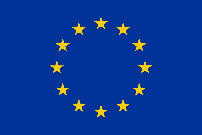 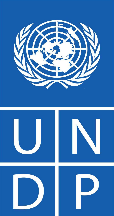 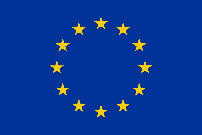 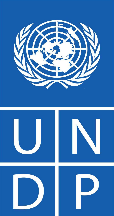 Cilj ovih smjernica je davanje jasnog uputstva svim potencijalnim aplikantima i zainteresiranim subjektima o procesu podnošenja projektnih prijedloga u okviru javnog poziva za organizacije civilnog društva za predaju prijedloga projekata.Kratak opis ReLOaD2 projekta Regionalni program lokalne demokratije na Zapadnom Balkanu 2 (ReLOaD2) nastavak je inicijativa podržanih od strane EU – Projekat jačanja lokalne demokratije (LOD, 2009-2016) i naknadno proširenog Regionalnog programa lokalne demokratije na Zapadnom Balkanu (ReLOaD, 2017-2020). Kao i prethodne projekte, ovaj projekat finansira Evropska unija (EU), a sprovodi Razvojni program Ujedinjenih nacija (UNDP) u šest zemalja regiona i to: Albaniji, Bosni i Hercegovini (BiH), Republici Sjevernoj Makedoniji, Crnoj Gori, Kosovu i Srbiji. Ukupna vrijednost ReLOaD2 projekta u Bosni i Hercegovini je 3.69 miliona eura.Sveukupni cilj projekta je jačanje participativne demokratije i EU integracija na Zapadnom Balkanu, putem osnaživanja civilnog društva i podsticanja mladih na aktivno sudjelovanje u procesu donošenju odluka, te unapređenja poticajnog pravnog i finansijskog okruženja za civilno društvo.Specifični cilj projekta je jačanje partnerstava između lokalnih vlasti i civilnog društva na području Zapadnog Balkana, širenjem uspješnog modela transparentnog projektnog finansiranja OCD (LOD metodologija) iz budžeta jedinica lokalne samouprave, usmjerenog ka većem građanskom učešću i učešću mladih u procesima donošenja odluka i unapređenju pružanja usluga u lokalnim zajednicama.Članovi Partnerskog odbora ReLOaD2 projekta u Bosni i Hercegovini su: Delegacija Evropske unije u BiH, Ministarstvo pravde BiH, Federalno ministarstvo pravde, Ministarstvo uprave i lokalne samouprave Republike Srpske, oba entitetska saveza općina/opština i gradova, predstavnik organizacija civilnog društva izabran iz Savjetodavnog odbora i predstavnik TACSO3 projekta u BiH.Sljedećih 13 jedinica lokalne samouprave su partneri ReLOaD2 projekta: Bihać, Centar Sarajevo, Gacko, Goražde, Grad Istočno Sarajevo, Gradiška, Mostar, Novo Sarajevo, Prijedor, Prozor-Rama, Rudo, Ugljevik i Vitez.Opšti cilj poziva za predaju prijedloga projekata i prioritetiOpšti cilj ovog poziva je dalje jačanje partnerskih odnosa između organizacija civilnog društva i JLS izgradnjom svijesti o korisnosti međusobne saradnje i podsticanju održivog dijaloga, a sve u cilju pružanja boljih usluga lokalnoj zajednici.Tematske oblasti, kao što su socijalne usluge za one najranjivije, socijalna inkluzija, ravnopravnost spolova, zaštita okoline, ljudska prava i slično su u fokusu ReLOaD2 projekta.Ovo je prilika da se pozovu sve organizacije civilnog društva (OCD) iz Bosne i Hercegovine da dostave prijedloge projekata koji su u vezi sa razvojnim ciljevima i strateškim dokumentima Opštine Rudo, iz sljedećih prioritetnih oblasti:1. SOCIJALNO UKLJUČIVANJE I PODRŠKA UPOŠLJAVANJU1.1. Organizovanje necertificiranih obuka za nezaposlena lica koje bi vodile ka povećanju znanja i vještina kod odraslih osoba u cilju smanjenja broja materijalno neobjezbeđenih lica1.2. Osposobljavanje stanovništva za poljoprivredu2. ZAŠTITA ŽIVOTNE SREDINE2.1. Projekti koji doprinose razvoju svijesti stanovništva o zaštiti životne sredine2.2. Projekti koji doprinose povećanju svijesti o važnosti zaštite biljnog i životinjskog svijeta  i njegovoj održivosti3. PODSTICANJE ZAPOŠLJAVANJA I AFIRMACIJA PREDUZETNIŠTVA3.1. Inovativni projekti koji podstiču unapređenje znanja i vještina žena i mladih4. SOCIJALNA POLITIKA I ZAŠTITA ZDRAVLJA STANOVNIŠTVA4.1. Inovativni projekti koji pomažu nove usluge za stara lica i socijalno ugrožene kategorije stanovništva4.2. Podrška osobama sa poteškoćama u razvoju i njihovim porodicama5. KULTURA I SPORT5.1. Inovativni kulturni i sportski sadržaji za djecu i mlade6. NEFORMALNA EDUKACIJA6.1. Podrška projektima koji podstiču razvoj inovativnih i edukativnih sadržaja za djecu i mlade na prostoru opštine Rudo7. MLADI7.1. Projekti koji promovišu volonterizam i interakciju mladih7.2. Projekti koji pružaju podrška djeci i mladima na seluFinansijska sredstva će biti dodijeljena onim organizacijama civilnog društva čiji projekti doprinose rješavanju jednog ili više prioriteta, a koji ispunjavaju ostale uslove javnog poziva.Iznosi finansijskih sredstava (grantova) za projekteVrijednost projektnih prijedloga koji će biti dodijeljeni u okviru ovog poziva mora biti između sljedećeg minimalnog i maksimalnog iznosa:minimalan iznos: 10.000,00KMmaksimalan iznos: 50.000,00KMJedna organizacija civilnog društva može podnijeti više projektnih prijedloga u okviru jednog ili više javnih poziva, s tim da je maksimalan novčani iznos sredstava koja mogu biti dodijeljena za implementaciju projekata jednoj organizaciji civilnog društva tokom ukupnog trajanja ReLOaD2 projekta 120.000,00 KM. Grantom koji se dodjeljuje u okviru ovog poziva mogu se finansirati administrativni troškovi (ljudski resursi, putovanja/ prevoz i kancelarijski troškovi) u maksimalnom iznosu do 30% od ukupnog budžeta. Iznos traženih sredstava za kupovinu opreme i rekonstrukciju ne može u kumulativnom iznosu prelaziti 30% od ukupnog budžeta, dok iznos traženih sredstava za troškove vidljivosti u kumulativnom iznosu ne može prelaziti 5% od ukupne vrijednosti budžeta.Implementator projekta, Razvojni program Ujedinjenih nacija (UNDP) zadržava pravo da ne dodijeli sva dostupna finansijska sredstva.Opšte informacije o pozivu za predaju prijedloga projekataObavezna dokumentacija treba da sadrži sljedeće dokumente i dostavlja se u jednom elektronskom primjerku (na USB elektronskom mediju):Projektni prijedlog (word format Aneks 1)Pregled budžeta/proračuna (excel format - Aneks 2)Matrica logičkog okvira (word format - Aneks 3)Plan aktivnosti i promocije (word format - Aneks 4)Napomena: Navedena dokumentacija je obavezna, kao i korištenje formi koje su date u sklopu ovog Javnog poziva. Korištenje drugih formi u sklopu osnovne dokumentacije i/ili nepotpuna dokumentacija će biti razlog za diskvalifikaciju. Dodatna dokumentacija je vrlo važan dio projektne dokumentacije i treba biti kompletirana kako bi prijedlog projekta mogao biti evaluiran. Dodatna dokumentacija se dostavlja na istom elektronskom mediju (USB) u označenom folderu pod nazivom „Dodatna dokumentacija“ i treba da sadrži sljedeće: popunjena, potpisana, ovjerena i skenirana forma Administrativni podaci o aplikantu (word format - Aneks 5), popunjena, potpisana, ovjerena i skenirana Finansijska identifikaciona forma (word format - Aneks 6),popunjena, potpisana i skenirana Izjava o podobnosti (word format - Aneks 7),popunjena, potpisana, ovjerena i skenirana Izjava o dvostrukom finansiranju (Aneks 8)popunjena, potpisana, ovjerena i skenirana Izjava o partnerstvu (definisana od strane aplikanta ili na temelju unaprijed definisanog formata u Aneksu 9),popunjena Lista za provjeru (word format - Aneks 10),skeniran Statut organizacije (aplikant i partneri)skeniran godišnji narativni izvještaj organizacije za 2021. godinu.Napomena: Dodatna dokumentacija je obavezna - nepotpuna dokumentacija može biti razlog za diskvalifikaciju. Sljedeći dokumenti trebaju biti dostavljeni u štampanoj verziji, u istoj koverti/paketu gdje se nalazi i e-verzija (USB) dostavljene dokumentacije:ovjerena kopija važećeg Izvoda iz Registra udruženja/fondacija kod nadležnih ministarstva u Federaciji Bosne i Hercegovine (FBiH), odnosno ovjerena kopija važećeg Izvoda iz sudskog registra dobijena od nadležnog ministarstva/suda u Republici Srpskoj (RS) - za nosioca projekta (aplikanta) i eventualne partnere na projektu,kopija završnog godišnjeg finansijskog izvještaja za 2021. godinu (dokument bilans stanja i bilans uspjeha).U slučaju da projekt bude odobren, originali navedenih dokumenata mogu biti traženi na uvid. Kopije priložene štampane dodatne dokumentacije nije potrebno ovjeravati osim Izvoda iz Registra udruženja/fondacija (FBiH), odnosno sudskog registra (RS).Dokumentacija koju organizacija/aplikant priloži tokom Javnog poziva se neće vraćati na zahtjev.Ko može aplicirati?Učešće u ovom javnom pozivu je otvoreno, na jednakim osnovama, za sve formalno registrirane OCD (udruženje/udruga ili fondacija), u skladu sa važećim zakonskim propisima u Bosni i Hercegovini. Da bi se prijavili na javni poziv aplikanti moraju:biti formalno registrovana OCD u skladu sa važećim zakonskim propisima (udruženje/udruga ili fondacija);Potencijalni aplikanti ne mogu učestvovati u pozivu ili dobiti grantove ukoliko uz prijedlog projekta ne dostave potpisanu i skeniranu izjavu o podobnosti (Aneks 7). Ovaj javni poziv nije otvoren za ogranke stranih i međunarodnih udruženja, fondacija i drugih neprofitnih organizacije koje su registrirane i djeluju u Bosni i Hercegovini. Aplikanti će biti isključeni iz učešća u pozivu ili iz dodjeljivanja grantova ako su u trenutku poziva za predaju prijedloga projekata:subjekti konflikta interesa (npr. uposlenici partnerskih JLS koji istovremeno obnašaju izvršne ili upravljačke uloge u OCD);davali lažne informacije ili nisu dostavili potrebne informacije;pokušali doći do povjerljivih informacija, uticali na komisiju za evaluaciju ili ovlaštenu stranu za ugovore tokom procesa evaluacije poziva za predaju prijedloga projekata.Partnerstva i podobnost partneraAplikanti mogu aplicirati samostalno ili u partnerstvu sa drugim organizacijama civilnog društva/ nevladinim organizacijama.Partnerske organizacijePartneri na projektu mogu biti: samo druge organizacije civilnog društva/nevladine organizacije. Partneri aplikanta učestvuju u kreiranju i implementaciji projekta, ista pravila se primjenjuju za partnerske organizacije kao i za troškove nosioca projekta (aplikanta). Partnerske organizacije moraju zadovoljiti iste uslove podobnosti kao i aplikant. Ako aplicira u partnerstvu, “Aplikant,” će biti vodeća organizacija, a ako bude izabran, kao ugovorna strana (“Korisnik”), snositi će u potpunosti pravne i finansijske odgovornosti za izvršenje projekta. Izjava o partnerstvu mora biti ispravno popunjena i činiti sastavni dio aplikacije.Izjava o partnerstvu mora biti ispravno ispunjena i poslana zajedno s prijavom. Izjava o partnerstvu treba sadržavati sve detalje o svim uključenim OCD-ima i partnerskom sporazumu koji određuje prirodu saradnje. Preporučuje se korištenje obrasca izjave o partnerstvu u Aneksu 9.SaradniciDruge organizacije i/ili institucije koje su neophodne kako bi se osigurala uspješna realizacija projekta mogu biti uključene u projekat (škole, vrtići, muzeji i sl.). Ovakve organizacije, institucije mogu dati doprinos u realizaciji projektnih aktivnosti, ali ne mogu biti korisnici sredstava koja se dodjeljuju putem ovog javnog poziva.TrajanjeTrajanje projekata može biti od 6 (šest) do 11 (jedanaest) mjeseci, u periodu od februara 2023. do decembra 2023. godine.LokacijaProjekti moraju biti implementirani isključivo na području Opštine Rudo i za stanovnike Opštine Rudo. U iznimnim slučajevima dozvoljeno je da se pojedine aktivnosti provedu na teritoriji druge JLS ukoliko za to postoje objektivni razlozi koji su navedeni u projektnom prijedlogu.Vrste projekataProjekti koji će biti odabrani za finansiranje trebaju biti pripremljeni u skladu sa javnim pozivom tj. navedenim prioritetnim strateškim oblastima iskazanim kroz teme javnog poziva. Projekti OCD trebaju biti kreirani kao odgovor na specifične potrebe u lokalnim zajednicama i za konkretne ciljne grupe identificirane projektom. Projekti bi se trebali sastojati od nezavisnih operativnih aktivnosti sa jasno formulisanim operativnim ciljevima, ciljnim grupama i planiranim ishodima. Projekti trebaju biti integrirani kao metodološki set aktivnosti, kreiran da ostvari određene specifične ciljeve i rezultate unutar ograničenog vremenskog okvira. Redovne aktivnosti OCD aplikanta i/ili partnera neće biti finansirane kroz ovaj javni poziv. Ovo se odnosi na standardni set OCD aktivnosti koje se dešavaju svake godine (npr. učešće sportskih klubova i/ili istaknutih sportista u ligaškim takmičenjima, tradicionalnim turnirima, kotizacije za sudije itd). Ukoliko OCD napiše projekat za aktivnosti sa novom grupom korisnika a u skladu sa navedenim temama npr. besplatna škola fudbala za dječake ili djevojčice iz socijalno ugroženih kategorija to može biti finansirano po javnom pozivu.  Ukoliko se u periodu trajanja projekta očekuje da se od neke projektne aktivnosti ostvare prihodi potrebno je specificirati kako će raspolagati sa ovim prihodom, odnosno predložiti ko će biti korisnici ovog dijela u lokalnoj zajednici. Kako bi se uzeo u razmatranje, projekat treba da ima tekstualno opisan dio o načinu usmjeravanja prihoda ostvarenog u okviru projekta, kako bi se izbjegla individualna dobit i obezbijedila korist projekta za zajednicu.Sljedeće aktivnosti neće biti finansirane kao dio projektnih prijedloga po ovom javnom pozivu:Sponzorstva za pojedince za učestvovanje u radionicama, seminarima, konferencijama, kongresima, studijama i treninzima;Povremene konferencije (osim ako su neophodne za uspješnu implementaciju projekta);Kupovina opreme i/ili radovi rekonstrukcije ili rehabilitacije (osim ako je neophodna za uspješnu implementaciju projekta u ukupnom zbirnom iznosu do 30% vrijednosti budžeta);Finansiranje projekata koji su već u toku ili su završeni;Projekti za dobrobit pojedinaca, odnosno projekti koji nemaju značaj za širu društvenu zajednicu;Projekti koji podržavaju političke partije;Dodjeljivanje humanitarne pomoći (humanitarnih paketa, direktne novčane ili materijalne pomoći, i sl.);Dodjeljivanje grantova trećoj strani;Nabavka polovne opreme;Dodjeljivanje finansijskih nagrada učesnicima/korisnicima u projektu tokom ili nakon projekta; Projekti koji uključuju određene zdravstvene usluge koje su već pokrivene kroz sistem zdravstvene zaštite.Ukoliko iznad navedene aktivnosti čine okosnicu projekta, evaluaciona komisija će projekte diskvalifikovati. Evaluaciona komisija će po sljedećim osnovama diskvalifikovati projekte koji nisu u skladu sa javnim pozivom:Projekti koji traju kraće ili duže od predviđenog trajanja projekata po ovom javnom pozivu, kraće od 6 ili duže od 11 mjeseci u periodu februar 2023. do decembra 2023. godine;Projekti čiji je zahtijevani budžet ispod minimuma 10.000,00 KM ili preko maksimuma 50.000,00 KM;Projekti koji se ne provode na teritoriji Opštine Rudo i nisu za stanovnike Opštine Rudo;Projekti koji imaju diskontinuitet u realizaciji aktivnosti (jedan ili više mjeseci u toku trajanja projekta nisu predviđene aktivnosti na projektu);Projekti čiji budžet nije u skladu sa pravilima ovog javnog poziva.Broj prijedloga projekata i grantova po aplikantuAplikant može predati više od jedne aplikacije i jednog projekta, ali u tom slučaju se moraju predati odvojene forme koristeći dva USB-a te je neophodno priložiti dokumentacija uz svaku od njih.Jedan aplikant može predati projekte u više JLS u kojima će ReLOaD2 BiH raspisati javni poziv, ali oni moraju biti napisani u skladu sa prioritetnim oblastima definiranim za svaku JLS.U slučaju da dva projekta jednog aplikanta budu uspješno evaluirana oni će biti integrirani u jedan ugovor. U tom slučaju sa OCD se potpisuje samo jedan ugovor koji obuhvata sve odobrene projekte. Proces pripreme ovakvog ugovora će iziskivati dodatnu provjeru finansijskih i operativnih kapaciteta aplikanta od koje će zavisiti odobrenje finansiranja. Maksimalni ukupni iznos sredstava koji jedna OCD može dobiti tokom trajanja ReLOaD2 projekta (od 2021. - 2024. godine) za sve javne pozive u svim JLS je 120.000,00 KM. Gdje i kako preuzeti i poslati aplikacijeSve informacije i elektronska verzija cijelog paketa prijavne dokumentacije može se naći na sljedećim adresama: www.ba.undp.org, te na službenoj web adresi Opštine Rudo: www.opstinarudo.com. Dokumentacija za prijavu na javni poziv za Rudo može se preuzeti od 7. novembra do 12. decembra 2022. godine, sa zvanične web stranice Opštine Rudo (www.opstinarudo.com) ili ličnim preuzimanjem USB-a sa svim aplikacionim formama tokom informativnog sastanka „Otvoreni dan“ koji se održava 11. novembra 2022.Prijavni set čini jedan elektronski primjerak (USB) na kojem se nalaze odvojeno obavezna i dodatna dokumentacija, te po jedan primjerak dokumenata koje je potrebno dostaviti u štampanom obliku. Svi materijali se dostavljaju u jednoj zatvorenoj koverti preporučenom poštom ili lično na protokol opštinske uprave tokom radnih dana (ponedjeljak – petak), u periodu od 08,00 do 15,00 sati, sa naznakom za ReLOaD2 projekat na adresi:Opština RudoUlica Đenerala Draže Mihailovića br. 4173260 Rudo, Bosna i Hercegovina Rok za predaju aplikacija je 12. decembar 2022. godine do 15,00 sati. Aplikacije koje budu pristigle poslije navedenog roka biti će razmatrane jedino u slučaju da poštanski žig ukazuje na datum i vrijeme slanja prije zvaničnog isteka roka.Aplikacije poslane na bilo koji drugi način (npr. e-mailom) neće biti uzete u razmatranje. Vanjska strana koverte mora sadržavati naziv poziva za predaju prijedloga projekata, puno ime i adresu aplikanta, puni naziv projekta i riječi “Ne otvarati prije zvaničnog otvaranja”.Opština Rudo će voditi urednu evidenciju o primljenim pošiljkama i izdavati potvrde o prijemu.Aplikantima se preporučuje da prije predaje prijedloga projekta provjere da je aplikacija kompletna, tako što će ispuniti listu za provjeru (Aneks 10) koja je sastavni dio aplikacije.Dodatne informacijeInformativni sastanak sa zainteresovanim organizacijama „Otvoreni dan“ će biti održan 11. novembra 2022. godine od 11,00 do 12,00 sati u maloj sali Doma kulture. Potencijalni aplikanti će tokom sastanka biti detaljnije upoznati sa pozivom, načinom prijavljivanja, kriterijima, itd.Trodnevni trening za OCD iz oblasti upravljanja projektnim ciklusom (PCM - Project Cycle Management) će također biti organizovan u sklopu javnog poziva u periodu od 22. novembra do 6. decembra 2022. (tačno vrijeme i datumi, kao i lokalitet održavanja obuka biće predstavljeno tokom „Otvorenih dana“). Trening je namijenjen lokalnim organizacijama civilnog društva kojim je potrebna dodatna edukacija. Svrha treninga je da se ojačaju kapaciteti organizacija za dizajniranje i implementaciju projekata koji doprinose lokalnom razvoju i pružanju usluga, te da se primjene vještine neophodne za razvoj projektne ideje, efektivno pisanje projekta, praćenje i procjenu projektne realizacije kroz praktičan rad. Prijave na trening su otvorene za OCD iz Opštine Rudo do 18. novembra 2022. godine. Prijave se primaju na email adresu: projekti@opstinarudo.com.Predstavnicima OCD će biti pružena dodatna pomoć konsultanta – mentora. Prvi sastanak sa mentorom će biti organizovan 24. novembra 2022. godine od 11,00 sati u maloj sali Doma kulture. Dodatni sastanci koje organizuje mentor sa OCD će se također održavati javno, a raspored će, uključujući datum i vrijeme, biti blagovremeno objavljen putem opštinske web stranice. U svrhu transparentnosti zapisnici sa održanih sastanaka sa mentorom će biti objavljeni na stranici Opštine Rudo. Na ovaj način će se omogućiti da informacije budu dostupne za OCD koje nisu bile u mogućnosti da prisustvuju sastancima sa mentorom.Pitanja u vezi sa javnim pozivom se mogu postaviti putem e-mail adrese registry.ba@undp.org sa naznakom za ReLOaD2 projekat. Pitanja se mogu postavljati do 6. decembra 2022. godine. Odgovori na upite će biti dostavljeni u pisanoj formi unutar tri radna dana od primanja upita.Također, na web stranici Opštine Rudo i UNDP-a za vrijeme trajanja javnog poziva biće objavljen dokument „Često postavljena pitanja“ zajedno sa ostalim dokumentima Javnog poziva. Dokument je namijenjen za dodatnu pomoć aplikantima kako bi imali uvid u prethodno postavljena pitanja koje su aplikanti imali tokom ranijih poziva.Evaluacija i odabir prijedloga projekataAplikacije će biti razmotrene i procijenjene od strane evaluacione komisije koju će činiti članovi UNDP ReLOaD2 tima, predstavnici opštinske uprave i predstavnik organizacija civilnog društva s područja opštine. Predstavnik OCD-a u komisiji za evaluaciju koji je izabran putem transparentnog i demokratskog procesa ima jednaka prava kao i svi ostali članovi komisije za evaluaciju.NAPOMENA: Organizaciji civilnog društva, čiji predstavnik učestvuje u radu komisije za evaluaciju kao predstavnik civilnog društva, nije dozvoljeno predati projektni prijedlog na Javni poziv niti biti partner na nekom drugom podnesenom projektu u okviru ovog Javnog poziva.Evaluaciona komisija će vršiti procjenu u sljedećim fazama:(1)     Ispunjenje administrativnih uslovaPotvrda da je aplikacija sadrži obaveznu dokumentaciju koje je kompletno popunjena - kao takva može biti evaluirana; Dokumentacija dostavljena na traženi način (elektronski primjerak na USB mediju) obavezne i dodatne dokumentacije plus štampani primjerci Izvoda iz Registra udruženja/fondacija (FBiH), odnosno sudskog registra (RS) i Bilans stanja i uspjeha za 2021.god);(2)     Ispunjenje uslova koji se tiču aplikanta, partnera i aktivnostiPotvrda da aplikant, partneri (i saradnici, ako postoje), kao i aktivnosti, ispunjavaju uslove navedene u Smjernicama Javnog poziva.(3)	Procjena kvaliteta projekta i finansijska evaluacijaProcjena kvaliteta projekta, uključujući i predloženi budžet, biće izvršena u skladu sa kriterijima utvrđenim u tabeli za evaluaciju koja je sastavni dio ovog dokumenta. Postoje dvije vrste kriterija za evaluaciju: kriteriji za selekciju i kriteriji za dodjelu sredstava.Cilj kriterija za selekciju je da pomognu procjenu finansijskih i operativnih sposobnosti aplikanata kako bi se osiguralo da oni:imaju stabilna i dovoljna finansijska sredstva za sopstveni rad tokom cjelokupnog perioda implementacije projekta;posjeduju profesionalne sposobnosti i kvalifikacije potrebne za uspješnu implementaciju kompletnog projekta. Ovo se odnosi i na partnere aplikanta.Kriteriji za dodjelu sredstava omogućavaju da se kvalitet predatih projekata procijeni na osnovu postavljenih prioritetnih oblasti, a sredstva odobre po osnovu aktivnosti koje maksimiziraju opšti efekat samog javnog poziva za predaju prijedloga projekata. Kriteriji se odnose na značaj predloženog projekta, usaglašenost projekta sa ciljem poziva i prioritetnim oblastima, kvalitet projekta, očekivane rezultate, održivost projekta i racionalnost traženih sredstava.Molimo vas da obratite pažnju na sljedeće bitne informacije:Sistem bodovanja:Kriteriji evaluacije podijeljeni su na sekcije i podsekcije. Svaka podsekcija se obavezno ocjenjuje ocjenama između 1 i 5 na sljedeći način: 1 = veoma loše; 2 = loše; 3 = odgovarajuće; 4 = dobro; 5 = veoma dobro. Svaki član komisije potpisuje svoju individualnu evaluacionu tabelu, a svi članovi zajedno potpisuju zbirnu evaluacionu tabelu za svaki projektni prijedlog. Rangiranje projektnih prijedloga se vrši na način da je prvoplasirani projektni prijedlog onaj koji ima najveći zbir bodova te slijedi projekat sa prvim sljedećim nižim zbirom bodova i tako do najnižeg zbira osvojenih bodova. Samo projekti koji su dobili preko 50 bodova će biti razmatrani za finansiranje, jer projektni prijedlozi ispod ovog praga nisu zadovoljili postavljene standarde te bi efikasnost njihove provedbe mogla biti upitna.Da bi bili uzeti u razmatranje za finansiranje projekti čiji su zahtjevani budžeti preko 20.000,00 KM trebaju dobiti preko 75 i više bodova u procesu evaluacije. Odluka o odobrenju granta zasnovana je na ukupnom broju projekata koji mogu biti finansirani u okviru raspoloživih sredstava. Ovi pragovi su utvrđeni kako bi se odredio minimalni kvalitet projektnih prijedloga te time osigurala najbolja vrijednost za data sredstva. Prioritet pri odobravanju sredstava će imati projekti sa najviše bodova.Tabela za evaluacijuNapomena o Sekciji 1. Finansijski i operativni kapacitet podnosioca prijaveUkoliko je ukupan zbir u Sekciji br.1 niži od 10 bodova, projekat će biti isključen iz daljeg evaluacionog procesa, jer je procijenjeno da OCD nema minimalne kapacitete za kvalitetnu implementaciju predloženog projekta.Napomena o Sekciji 2. RelevantnostUkoliko je ukupan zbir u Sekciji 2, niži od 18 bodova, projekt će biti isključen iz daljeg evaluacionog procesa, jer ovakva procjena podrazumijeva da, iako podnosilac prijave zadovoljava finansijske i operativne kapacitete, sama projektna ideja nije relevantna niti u skladu sa definisanim prioritetima iz javnog poziva, te ne utiče u dovoljnoj mjeri na zadovoljenje potreba lokalne zajednice.Obavještenje o odluciRezultati javnog poziva će isključivo biti objavljeni na web stranici UNDP BIH www.ba.undp.org, te na web stranici opštine www.opstinarudo.com kao i na oglasnoj ploči u zgradi opštinske uprave, u roku od 45 radnih dana od zatvaranja javnog poziva (izuzev u slučaju nepredviđenih okolnosti). Pismenim putem obavijestiti će se samo organizacije civilnog društva čiji su prijedlozi projekata odabrani za finansiranje.Odluka o odbijanju prijedloga projekta ili neodobravanju sredstava biće donesena ako:aplikant ili jedan ili više njegovih partnera ne ispunjavaju uslove za učešće na javnom pozivu;projektne aktivnosti nisu prihvatljive (npr. predložene aktivnosti izlaze izvan okvira poziva za predaju prijedloga projekata, projekat po predviđenom trajanju prelazi maksimalni dozvoljeni vremenski period ili je manji od minimalnog, zahtjevana suma novca je veća od maksimalne dozvoljene sume ili manja od minimalne itd.);  prijedlog projekta nije bio procijenjen kao relevantan ili finansijski i operativni kapaciteti aplikanta nisu dovoljni, ili su projekti koji su izabrani bili superiorniji po ovim pitanjima;prijedlog projekta je ocijenjen kao tehnički i finansijski inferioran u odnosu na izabrane prijedloge projekata.Izvještaji o procesu evaluacije i uspješno evaluirani projekti se dostavljaju Partnerskom odboru ReLOaD2 projekta. ReLOaD2 BiH Partnerski odbor donosi konačnu odluku o finansiranju ili odbijanju bilo kojeg projekta u okviru ovog javnog poziva.Uslovi koji se odnose na implementaciju projekta nakon odluke o dodjeli sredstavaNakon donošenja odluke o dodjeli sredstava (granta), organizaciji civilnog društva čiji je projekt odobren, od strane UNDP-a će biti ponuđen odgovarajući ugovor za implementaciju projekta. Organizacije civilnog društva, čiji projekti budu odobreni, će biti obavezne da prijedlog projekta, pregled budžeta, logički okvir rada i plan aktivnosti prevedu na engleski jezik te dostave UNDP-u u elektronskoj formi prije potpisivanja ugovora.Prije potpisivanja ugovora UNDP projekat ReLOaD2 BiH ima pravo da zatraži od organizacije civilnog društva da izvrši određene izmjene na projektnom prijedlogu kako bi bili u skladu sa pravilima i procedurama implementacije projekta ReLOaD2 BiH u partnerskim jedinicama lokalne samouprave. Svaka OCD kojoj budu dodijeljena sredstva će biti obavezna da stavi na raspolaganje zaseban bankovni račun/podračun koji će biti korišten isključivo za potrebe implementacije odobrenog projekta.LISTA ANEKSAAneks 1	Projektni prijedlogAneks 2	Pregled budžetaAneks 3	Logički okvir radaAneks 4	Plan aktivnosti i promocijeAneks 5	Administrativni podaci o aplikantuAneks 6	Finansijska identifikaciona formaAneks 7	Izjava o podobnosti Aneks 8	Izjava o dvostrukom finansiranjuAnnex 9	Izjava o partnerstvuAneks 10	Lista za provjeruAneks 11	Ciljevi održivog razvoja (SDG) Napomena o SDG: Dokument „Ciljevi održivog razvoja“ (Aneks 11) je informativnog karaktera za organizacije civilnog društva s namjerom da se OCD projektni ciljevi lakše odrede i povežu sa globalnim ciljevima održivog razvoja.SekcijaMaksimalan broj bodovaOcjena1. Finansijski i operativni kapacitet151.1 Da li aplikant i partneri imaju dovoljno iskustvo u upravljanju projektima? 51.2 Da li aplikant i partneri imaju dovoljne stručne kapacitete? (posebno poznavanje pitanja na koje se projekt odnosi)51.3. Da li aplikant i partneri imaju dovoljne upravljačke kapacitete?(uključujući osoblje, opremu i sposobnost za upravljanje budžetom projekta)? 52. Relevantnost252.1. Koliko je projekt relevantan u odnosu na cilj i jedan ili više prioriteta javnog poziva?Napomena: ocjena 5 (veoma dobro) može se dobiti samo ako se projekt odnosi barem na jedan od prioriteta.52.2 Koliko su jasno definisani i strateški odabrani oni koji su uključeni u projekt (posrednici, krajnji korisnici, ciljne grupe)?52.3 Da li su potrebe ciljne grupe i krajnjih korisnika jasno definisane i da li im projekt prilazi na pravi način? 52.4  Da li projekt posjeduje dodatne kvalitete, kao što su inovativani pristup i modeli dobre prakse? 52.5 Da li prijedlog zagovara model politike baziran na pravima i da li to ima uticaja na podređene grupe? (promocija jednakosti spolova i jednakih mogućnosti, zaštita prirodne sredine, inter-etnička saradnja, problematika omladine, itd.)53. Metodologija203.1 Da li su plan aktivnosti i predložene aktivnosti odgovarajuće, praktične i dosljedne ciljevima i očekivanim rezultatima?53.2 Koliko je konzistentan cjelokupan dizajn projekta? (a naročito, da li odražava analizu uočenih problema, moguće spoljne faktore )5 3.3 Da li je nivo uključenosti i angažovanje partnera u realizaciji projekta zadovoljavajući? Napomena: ukoliko nema partnera, ocjena će biti 153.4 Da li projekt sadrži objektivno mjerljive indikatore rezultata aktivnosti?54. Održivost 254.1 Da li će aktivnosti predviđene projektom imati konkretan uticaj na ciljne grupe? 54.2 Da li će projekt imati višestruki uticaj? (uključujući mogućnost primjene na druge ciljne grupe ili implementaciju u drugim sredinama i/ili produžavanje efekata aktivnosti kao i razmjene informacija o iskustvima sa projekta)54.3 Da li su očekivani rezultati predloženih aktivnosti institucionalno održivi? (Da li će strukture koje omogućuju da se aktivnosti nastave postojati na kraju projekta? Da li će postojati lokalno “vlasništvo” nad rezultatima projekta?)54.4 Da li su očekivani rezultati predloženih aktivnosti održivi? (kakav će biti strukturalni utjecaj provedenih aktivnosti – npr. da li će doći do poboljšanja pravne rgulative, metoda i pravila ponašanja, itd.)?54.5 Da li je vjerovatno da će očekivani dugoročni rezultati imati utjecaja na lokalne ekonomske uslove i/ili kvalitet života u ciljnim područjima?55. Budžet i racionalnost troškova155.1 Da li je odnos između procijenjenih troškova i očekivanih rezultata zadovoljavajući?55.2 Da li su predloženi troškovi neophodni za implementaciju projekta? 55.3 Budžet- da li je budžet jasan i da li uključuje i narativni dio? (omogućena opravdanost za tehničku opremu)- da li je zadovoljen princip prema kom administrativni i troškovi osoblja ne prelaze 30% ukupnih troškova?- gdje je primjenjivo, da li su priložene biografije i opisi radnih mjesta?5Maksimalni ukupni zbir100